OBJEDNÁVKA č. 242/2018			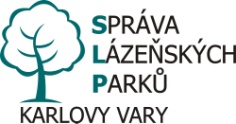 Objednatel:						Dodavatel:		Správa lázeňských parků, 				KLIMA-ELETRON s.r.o.příspěvková organizace							U Solivárny 2004/2 					Strahovská 170				360 01 Karlovy Vary					360 01 Karlovy VaryIČ: 00871982						IČ:	26392844DIČ: CZ00871982					DIČ: 	CZ26392844	Vyřizuje: Bc. Jitka DebnárováKarlovy Vary dne 04.12.2018Předmět objednávky:Topenářské dopojení plynových kotlů a úprava otopné soustavy pro obchod Květinka a administrativní budovu ul. Lidická, K.VaryCena bez DPH:	49 933,-Kč bez DPHTermín realizace:		2018______________________________________________________________________________Smluvní podmínky objednávkySmluvní strany prohlašují, že skutečnosti uvedené v této objednávce nepovažují za obchodní tajemství a udělují svolení k jejich zpřístupnění ve smyslu zákona č. 106/1999 Sb., a ke zveřejnění bez stanovení jakýchkoliv dalších podmínek. Je-li hodnota plnění vyšší jak 50 000,- Kč bez DPH, bere dodavatel na vědomí, že objednávka bude zveřejněna v souladu se zákonem č. 340/2015 sb.Smluvní vztah se řídí občanským zákoníkem.Objednatel si vyhrazuje právo proplatit fakturu do 14 dnů ode dne doručení, pokud bude obsahovat veškeré náležitosti.Dodávka bude realizována ve věcném plnění, lhůtě, ceně, při dodržení předpisů bezpečnosti práce a za dalších podmínek uvedených v objednávce.Dodavatel se zavazuje, že v případě nesplnění termínu zaplatí objednateli smluvní pokutu ve výši denně 0,05 % z ceny dodávky bez DPH za každý započatý den prodlení. Smluvní pokutu může objednatel dodavateli odečíst z fakturované částky.Nebude-li z textu faktury zřejmý předmět a rozsah dodávky, bude k faktuře doložen rozpis uskutečněné dodávky (např. formou dodacího listu), u provedených prací či služeb bude práce předána předávacím protokolem objednateli.Neodstraní-li dodavatel vady v přiměřené době, určené objednatelem, je objednatel oprávněn odstranit vady na náklady dodavatele.Smluvní pokuta za prodlení s odstraňování vad činí částku rovnající se 0,5% z ceny plnění, za každý započatý den prodlení s odstraňování vad.Záruční doba na věcné plnění se sjednává na …měsíců.JEDNO POTVZENÉ VYHOTOVENÍ OBJEDNÁVKY VRAŤTE OBRATEM ZPĚT.NA FAKTUŘE UVÁDĚJTE ČÍSLO NAŚÍ OBJEDNÁVKY.Smluvní strany prohlašují, že s obsahem objednávky před podpisem podrobně seznámily a že tato odpovídá svobodné vůli. Na důkaz toho připojují své podpisy.……………………………………………….			…………………………………….	Razítko a podpis dodavatele					Razítko a podpis objednatele